MALDEN SEPACMALDEN SPECIAL EDUCATION ADVISORY COUNCILIn cooperation with Malden Public Schools TransitionPresents:TRANSITION INFORMATION PANELDATE:January 16, 20209:30 am**Please note new location:Malden High School Room H40477 Salem Street, Malden MA · MPS Transition, and multiple state and community agencies discussing services.State Agencies invitedDDS- Department of Developmental ServicesMRC- Massachusetts Rehabilitation CommissionDMH- Department of Mental Health And more…Community Agencies invitedFederation for Children with Special NeedsJVSCommunitasTriangleMass MatchDisability Policy ConsortiumCOME WITH YOUR QUESTIONS AND CONCERNSFOR STUDENTS AND PARENTS OF ALL AGES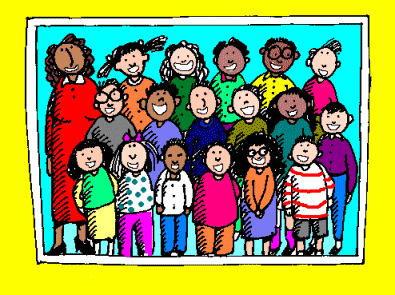 